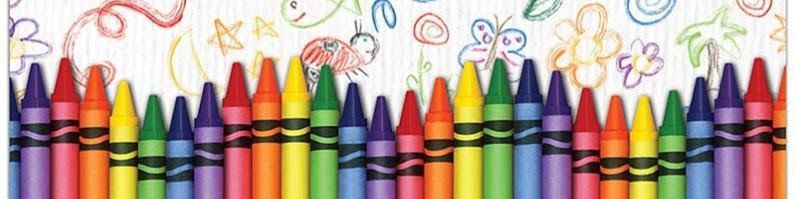 ITAWAMBA COUNTY SCHOOL DISTRICT KINDERGARTEN REGISTRATIONWe are excited that you are making plans for your child to enter kindergarten in the Itawamba County School District during the 2020-2021 school year!!This is an exciting time in the life of your child.In order to help us plan for the upcoming school year we are starting pre-registration for kindergarten. A student must be 5 on or beforeSeptember 1 in order to be eligible for kindergarten. In addition, before the start of school, you will need to provide the following to the school:Completed Immunization Form (Must be marked for school)Social Security Card-- No copiesCertified Birth Certificate-- No copies2 proofs of residencyFiled Homestead Exemption Application FormMortgage Documents of Property Deed (c )	Apartment or Home LeaseUtility BillsDriver’s LicenseVoter Precinct IdentificationAutomobile RegistrationAffidavit of ResidencyLegal Guardians must provide copy of court order2 Emergency contacts other than parent or guardianP lease do not attempt to bring paperwork to schools at this time. You will bet old when to bring paperwork.Name of Child:  	Child DOB:  	ICSD School your child will attend:  	Parent/Guardian:  	Phone Number:  	Who does the child live with? 		Mother 		Father 		Both Parents 		Grandparents 		Other (Please explain: 	)Ethnicity of the Child: 	Black 	Hispanic 	American Indian 	White 	Other: ( 	)We look forward to your child attending school in the fall. Please know that you will be instructed when to turn paperwork in. Again, do not attempt to bring to school at this time. You will complete this form and email it to the school administrator of your child’s intended school. Please choose from options below